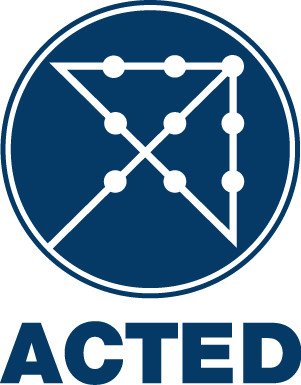 ECOLE PERALTA APPEL D'OFFRE NATIONAL / LOCALRéf. de l'appel d'offre N°. T/30FAD/535/GOU/DEJ//Niamey/PROG/14092023/001ACTED invite les fournisseurs de prestation de services traiteur à soumettre des offres pour la cantine scolaire de l’école PERALTA année scolaire 2023 -2024. L'appel d'offres sera conduit en utilisant les documents d’offre standards d'ACTED, ouvert à tous les fournisseurs et prestataires de services qualifiés. Le dossier d'appel d'offres en Français peut être retiré gratuitement par tous les soumissionnaires intéressés à(aux) l’adresse(s) suivante(s) :Bureau de représentation d'ACTED à Niamey, Quartier Plateau, Rue de la cure salée en face de l’école de cadre – BP 14 004, Niamey, République du NigerLes soumissionnaires potentiels sont encouragés à consulter le site  www.nigermarches.com régulièrement pour des modifications éventuelles au présent appel d’offre et/ou aux documents à soumettre.Une séance d'information préalable à la soumission des offres sera organisée le 19/09/2023 à 16H30 au bureau de la représentation d'ACTED à l’adresse ci-dessus. La participation des soumissionnaires intéressés à cette séance d’information est préférable mais non obligatoire. Toutes les offres doivent être soumises avant le 25/09/2023 à 13H00 à l'adresse (aux adresses) mentionnée(s) ci-dessus dans une enveloppe scellée ou par courrier électronique à niger.tender@acted.org Cc tender@acted.org. Les offres en retard seront automatiquement rejetées. ACTED ne prend en charge aucun frais ou dépense étant occasionné(e) par les soumissionnaires pour la préparation et la soumission de leur offre à ACTED.La séance d’ouverture des offres se tiendra le 25/09/2022 à 15H00 dans le bureau de représentation d'ACTED à l’adresse ci-dessus. La présence des représentants des soumissionnaires est autorisée. Pour toute question concernant cet appel d'offres, veuillez contacter le bureau de représentation d'ACTED à Niamey, Quartier Plateau, Rue de la cure salée en face de l’école de cadre – BP 14 004, Niamey, République du Niger au plus tard le 21/09/2022 à 18H00 par e-mail à niger.tender@acted.org Cc tender@acted.org .Remarque : si vous êtes témoin ou soupçonnez un acte illégal, inapproprié ou contraire à l'éthique ou des pratiques commerciales (comme la sollicitation, l'acceptation ou la tentative de fournir ou d'accepter un pot-de-vin) pendant le processus d'appel d'offres, veuillez communiquer avec le numéro de téléphone suivant +33 6 07 22 46 28 et/ou envoyer un courriel à transparency@acted.org . 